       Colegio Américo Vespucio          4° Básico / Lenguaje/PIE            LMVM/2020Guía de aprendizaje LenguajeCuarto Básico ALee el siguiente texto y responde las preguntas.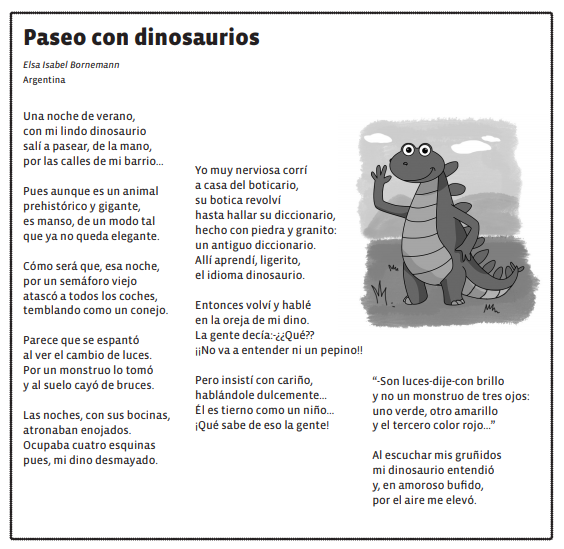 ¿Por qué el dinosaurio cayó de bruces al suelo? ______________________________________________________________________________________________________________________________________ ___________________________________________________________________ ¿Cómo logró la niña que el dinosaurio despertara? ______________________________________________________________________________________________________________________________________ ___________________________________________________________________¿Cómo es el dinosaurio del texto? Descríbelo en pocas palabras. ______________________________________________________________________________________________________________________________________ ___________________________________________________________________¿En qué crees tú que consiste el idioma dinosaurio? ______________________________________________________________________________________________________________________________________ ___________________________________________________________________¿Se podría tener un dinosaurio como mascota y salir a pasear con él? ______________________________________________________________________________________________________________________________________ ___________________________________________________________________                  NombreCursoFecha4° A _______ / _______ / ______